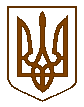 УКРАЇНАЧЕРНІГІВСЬКА МІСЬКА РАДАРОЗПОРЯДЖЕННЯ13 червня 2016 року			м. Чернігів				№ 193-рПро проведення мультифестивалю 	Керуючись статтею 42 Закону України «Про місцеве самоврядування в Україні», на виконання Указу Президента України від 22 червня 1994 року № 323/94 «Про День молоді», з метою створення належних умов для відзначення Дня Конституції України та Дня молоді, організації змістовного дозвілля мешканців та гостей міста, піднесення туристичного іміджу міста Чернігова та приваблення туристів:Провести мультифестиваль «CherVen» («ЧерВень»), присвячений Дню Конституції України та Дню молоді (далі – мультифестиваль) з 20 до 30 червня 2016 року.Затвердити склад організаційного комітету з підготовки та проведення мультифестивалю, що додається.Організаційному комітету розробити та затвердити Програму мультифестивалю (далі – Програма).Управлінням та відділам, комунальним підприємствам Чернігівської міської ради взяти участь у мультифестивалі відповідно до Програми.Видатки на проведення мультифестивалю здійснити за рахунок бюджетних коштів, передбачених на фінансування заходів управлінь та відділів, комунальних підприємств Чернігівської міської ради, відповідальних за проведення вказаних заходів, на 2016 рік, та спонсорських надходжень.Управлінню охорони здоров’я Чернігівської міської ради (Кухар В. В.) забезпечити медичний супровід під час проведення мультифестивалю відповідно до Програми.Управлінню економічного розвитку міста Чернігівської міської ради (Максименко Л. В.) залучити підприємства сфери торгівлі та послуг до участі у мультифестивалі відповідно до Програми.Управлінню архітектури та містобудування Чернігівської міської ради (Калюжний С. С.) розробити проект розташування експозицій та об’єктів відповідно до Програми. Дозволити реалізацію пива кегового зі спецобладнання та слабоалкогольних напоїв суб’єктам господарювання, які беруть участь у заходах мультифестивалю.Суб’єктам господарювання при здійсненні виїзної торгівлі дотримуватись правил роботи дрібнороздрібної торговельної мережі, затверджених наказом Міністерства зовнішніх економічних зв’язків і торгівлі України від 8 липня 1996 року № 369.Комунальному підприємству «Центральний парку культури і відпочинку» Чернігівської міської ради (Хольченков В. Є.) забезпечити роботу сценічного комплексу та звукового обладнання відповідно до Програми.Управлінню культури та туризму Чернігівської міської ради (Ткач Ю. В.) забезпечити:12.1. Участь творчих колективів закладів культури міської ради у заходах відповідно до Програми;12.2. Координацію заходів відповідно до Програми.Комунальному підприємству «Паркування та ринок» Чернігівської міської ради (Гарус С. І.), комунальному підприємству «Чернігівводоканал» Чернігівської міської ради (Малявко С. М.) та комунальному підприємству «Облсвітло» (Кузнєцов О. В.) організувати матеріально-технічне забезпечення мультифестивалю шляхом доставки і монтажу (демонтажу) 4 (чотирьох) тимчасових конструкцій (об’єктів торгівлі) відповідно до Програми.Управлінню житлово-комунального господарства Чернігівської міської ради (Куц Я. В.) забезпечити відповідно до Програми:Встановлення контейнерів для сміття, прибирання території в місцях проведення заходів;Підключення об’єктів торгівлі, сценічного комплексу та звукової апаратури до джерел електричного струму. Начальнику управління патрульної поліції у м. Чернігові (Леонов О. В.) вжити заходів з організації безпеки дорожнього руху та забезпечення публічної безпеки і порядку у місцях проведення масових заходів. На час проведення заходів обмежити рух транспорту, за виключенням громадського транспорту і обслуговуючого транспорту організаторів та учасників заходів, відповідно до Програми.Начальнику Чернігівського відділу поліції Головного управління Національної поліції України в Чернігівській області (Кагітін С. Ф.) забезпечити публічну безпеку і порядок у місцях проведення масових заходів.Начальнику відділу взаємодії з правоохоронними органами, мобілізаційної, оборонної та спеціальної роботи Чернігівської міської ради (Ткач А. В.) забезпечити координацію дій правоохоронних органів з організаторами заходів.Прес-службі міської ради (Чусь Н. М.), комунальному підприємству «Телерадіоагенство «Новий Чернігів» Чернігівської міської ради (Капустян О. І.) забезпечити висвітлення заходів мультифестивалю.Контроль за виконанням цього розпорядження покласти на заступника міського голови Хоніч О. П.Міський голова						 		       В. А. Атрошенко